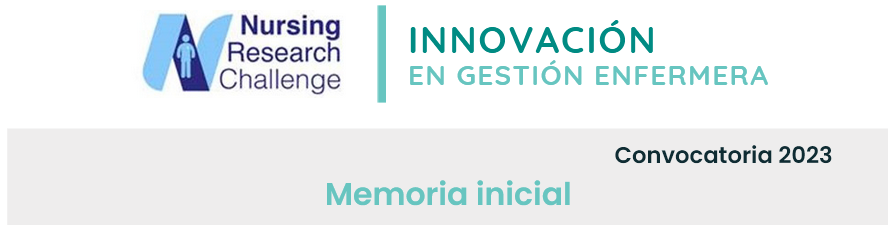 DATOS DE LA INSTITUCIÓN: DEPARTAMENTO DE SALUD DE LA MARINA BAIXALa adhesión al proyecto Nursing Research ChallengeFomentará e impulsará la investigación enfermera Aportará las bases y pasos necesarios para hacerlo con la metodología adecuadaCreará grupos activos de investigadoras Incrementará la producción científica de nuestras enfermerasDotará de los recursos adecuados a las futuras generaciones enfermerasEstablecerá líneas de investigación A continuación pasamos a describir cada punto de la memoria1. Proceso de identificación de la necesidad de implantar las recomendaciones y situación basal Para identificar las recomendaciones a implantar se han seguido las siguientes actuaciones (YA REALIZADO):Creación de grupo de trabajo (10 miembros): dirección de enfermería (2), coordinadoras enfermería A.Primaria (2), supervisoras hospital (2), docencia EIR (2), comisión de investigación (1), Unidad de Calidad (1)1 reunión para analizar la situación basal y la conveniencia de adherirse al proyecto1 reunión para realizar un DAFO en el grupo de trabajo acerca de la profesión enfermera en el Departamento1 reunión para planificar las actividades a realizarSelección de las recomendaciones principales a propuesta de órganos directivosDiseño de encuesta para detección del talento y preferencia de recomendaciones entre las enfermeras del Departamento. Envío a todo el personal de enfermería del Departamento.Faltan por realizar pero ya están planificados:Análisis de resultados y priorización de recomendaciones (MARZO-ABRIL)Puesta en común de conclusiones y diseño de cronogramas de implantación (ABRIL)Evaluación inicial previa a la entrada en el proyecto (MAYO)La situación basal (actual) de la que parte el Departamento es baja, tanto en formación como en producción científica. Por eso el Eje 1 (detección del talento) debe desarrollarse adecuadamente y sin prisas, analizando todos los aspectos que se detallan en el eje. Ya hemos comenzado a realizar algunas de las recomendaciones que se detallan, como la formación del grupo de trabajo y la realización de una encuesta para detectar talento entre nuestro personal de enfermería. Con los resultados que se obtengan se creará un grupo activo de investigación enfermera, que será el motor de todas las recomendaciones a realizar en los distintos ejes.En el grupo de trabajo se han establecido los siguientes ámbitos de investigación para potenciar dentro de nuestro Departamento:CuidadosHábitos saludables en prevención y promoción de la saludLucha contra las desigualdades sociales y las inequidades en saludEstudios epidemiológicosEfectividad y eficiencia de nuevos rolesInnovaciónDAFO realizado por el grupo (“Análisis del contexto de la profesión enfermera en el Departamento”): FORTALEZA INTERNAApuesta o compromiso de los órganos directivos por la innovación e investigación en enfermeríaUnidad docente y de formación proactivaAlta cualificación profesional y ganas del personal. Varias especialidades EIR en el DepartamentoBuena interrelación entre Atención Primaria y HospitalariaPosibilidad de investigación en algunos ámbitos: influencia de la sanidad privada, gestión de pacientes desplazados, flujos estacionales de población, pacientes ancianos que cambian su residencia, influencia de la costa y clima en diferentes patologías (enfermedades reumatológicas, respiratorias o dermatológicas) Alta capacidad para la organización de Jornadas, eventos y congresos (lugar turístico con buenas instalaciones y hoteles)DEBILIDAD INTERNAFalta de costumbre de trabajo con metodología, escasa formación en investigaciónInfraestructuras e instalaciones obsoletas y deterioradas en algunos casosPoca motivación y desgaste profesional post-covidNo acreditado como Hospital Universitario, la proximidad con capitales de provincia y Universidades hace que muchos proyectos de investigación se inicien en otros lugaresFinanciación escasa, muchos proyectos con financiación están liderados por otros colectivos, etcLíneas de investigación EIR no suelen continuar ya que es una residencia cortaOPORTUNIDAD EXTERNAReforma del hospital y centros de At. Primaria. Creación de nuevos serviciosAcreditación docente postgrado MIR y EIR en nuevos centros / especialidadesAumento de RRHH, presupuesto y equipamiento en las plantillas (AP y AH)Creciente cultura investigadora en el ámbito enfermero en las nuevas generacionesAMENAZA EXTERNASobrecarga asistencial, plantillas con poco recambio, falta de profesionalesInfluencia de la Sanidad PrivadaImagen institucional poco atractivaAlta competividad en otros Departamentos o sistemas de salud2. Listado, por orden de prioridad, de las recomendaciones de cada eje que la institución está interesada en implantar y evaluar EJE1: Detección del talento (En principio todas las recomendaciones se implantarían)E1R1: Crear un mapa de enfermeras con formación avanzada en investigaciónE1R2: Potenciar figuras de enfermeras consultoras y referentesEJE2: FormaciónE2R1: Aumentar la formación continuada en metodología de la investigación de forma multidisciplinarE2R2: Aumentar el número de profesionales con formación avanzada en investigaciónEJE3: Difusión del conocimientoE3R1: Difundir lo que se hace y fomentar el trabajo en redE3R2: Mejorar la difusión de convocatorias, premios, recursos de las institucionesEJE4: Fomentar la investigación enfermera dentro de equipos multidisciplinares y multicéntricosE4R1: Crear equipos de trabajo conjuntos y la realización de proyectos multicéntricosE4R2: Favorecer la inclusión de enfermeras en los grupos de investigación multidisciplinaresEJE5: Recursos destinados al fomento de la investigación en EnfermeríaE5R1: Potenciar modelos como la enfermera de práctica avanzada (EPA) con contenidos docentes e investigadores claramente definidos entre sus competencias E5R2: Facilitar la asistencia a foros científicos, así como la formación continuadaEJE6: Incorporación de la perspectiva del paciente. Traslación de los resultadosE6R1: Identificar necesidades de investigación en la evaluación de la práctica asistencialE6R2: incorporar la perspectiva del paciente en las investigaciones que se desarrollen y contar con su participación en la selección de las temáticas de interés 3. Descripción del proceso de implantación (estrategia, actividades, evaluación y recursos) Todas las acciones del proceso de implantación pasarán por el Grupo de Trabajo.Para la estrategia de implantación se utilizarán herramientas de calidad asistencial, siempre primando la seguridad de nuestros pacientes y de acuerdo a lo establecido en nuestra política de calidad del Departamento. Las actividades a desarrollar (recomendaciones de cada eje) se han listado y priorizado dentro de cada eje. Nuestra intención es la mejora continua y desarrollar un grupo de investigación activo de enfermería, por lo que se podrían llegar a implantar todas las recomendaciones que se han detallado, no nos centraremos solo en las que se han priorizado.Para la evaluación seguiremos lo propuesto en este proyecto, comprometiéndonos a realizar la evaluación inicial, otra anual y otra de sostenibilidad a los cuatro años. Además estableceremos indicadores de seguimiento que permitan analizar la efectividad de las recomendaciones implantadas y detectar áreas de mejora.Respecto a los recursos, tanto la Gerencia como la Dirección Económica del Departamento están al tanto de las recomendaciones y actividades, y han mostrado su predisposición y conformidad a la ejecución de las acciones.4. Responsable, equipo o estructura constituida para acometer la propuesta y su interacción Como se ha detallado en el primer punto, bajo la responsabilidad de la Dirección de Enfermería, se ha creado un grupo con profesionales de varias áreas de trabajo; dirección de enfermería (2), coordinadoras enfermería de Atención Primaria (2), supervisoras hospital (2), docencia EIR (2), comisión de investigación (1), Unidad de Calidad (1). La intención futura es crear subgrupos de trabajo para dinamizar y establecer áreas de trabajo sectorizadas.5. Cronograma de la implantación de las recomendaciones, con actividades a realizar y responsables en cada etapa de la implantación.Proceso de implantación de las recomendaciones seleccionadasSe recomienda describir los siguientes aspectos: 1. proceso de identificación de la necesidad de implantar las recomendaciones y situación basal; 2. Listado, por orden de prioridad, de las recomendaciones de cada eje que la institución está interesada en implantar y evaluar 3. Descripción del proceso de implantación (estrategia, actividades, evaluación y recursos); 4. Responsable, equipo o estructura constituida para acometer la propuesta y su interacción, 5. Cronograma de la implantación de las recomendaciones, con actividades a realizar y responsables en cada etapa de la implantación. (Máximo 10.000 caracteres con espacios en total)ActividadResponsable20231sem20232sem20241sem20242sem20251sem20252sem20261sem20262sem20271sem20272semCreación del Grupo de TrabajoAnálisis de la situación basalGr. TrabajoRealización de DAFOGr. TrabajoPriorización de actividadesGr. TrabajoDiseño y envío de encuestaU. CalidadAnálisis de resultados de encuestaGr. TrabajoCronograma de implantación de recomendacionesGr. TrabajoCrear un mapa de enfermeras (E1R1) y establecer referentes (E1R2).Gr. TrabajoCrear subgrupos de trabajo - investigadoresGr. TrabajoDiseño y planificación de la formación (E2R1 y E2R2)Gr. Trabajo y U. CalidadCurso “Metodología de la investigación para enfermería: nivel básico”U. FormaciónIdentificar áreas de investigación (E6R1)Gr. TrabajoCrear equipos de trabajo para realización de proyectos multicéntricos (E4R1 y E4R2)Gr. TrabajoEstablecer hilos de comunicación con otros organismos (Fisabio, ISCIII, Universidad, etc) (E3R2)U. FormaciónCurso “Metodología de la investigación para enfermería: nivel avanzado”U. FormaciónCurso “¿Cómo hacer un proyecto de investigación?”U. FormaciónJornada de investigación y calidad del Departamento (E3R1)U. CalidadEstablecer enfermeras de práctica avanzada (EPA) en el Departamento (E5R1) Dir. EnfermeríaCrear ayudas para la asistencia a foros científicos y a formación avanzada en enfermería. Premios a los mejores trabajos (E5R2) GerenciaIncorporación de TCAEs al ámbito investigadorGr. TrabajoIncorporar la perspectiva del paciente en las investigaciones y contar con su participación (E6R2)Gr. TrabajoEvaluación anual y acto Nursing Research ChallengeDir. Enfermería y U. CalidadEvaluación de sostenibilidadGerencia